Selekcia informácii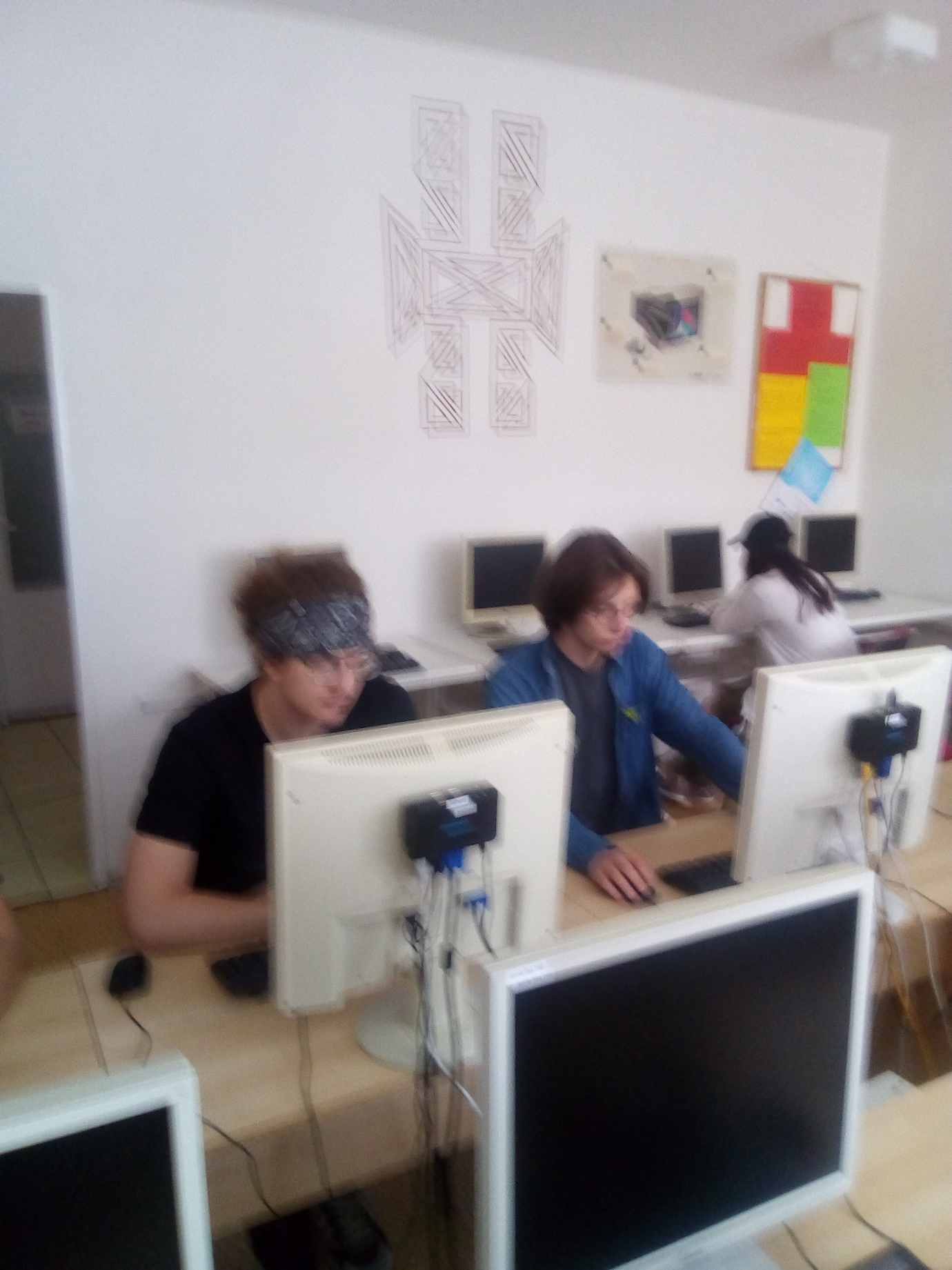 